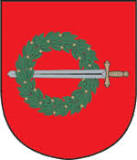 KLAIPĖDOS RAJONO SAVIVALDYBĖS ADMINISTRACIJASB „Gulbė“ valdybos pirmininkui2021-06-    Nr.Evaldui Damazaisb.gulbe@gmail.com	DĖL SMELTALĖS UPELIO TVARKYMO	Informuojame, kadšiais metais yra rengiamas Smeltalės upelio ir jame esančių melioracijos statinių remonto projektas. Pagal prarengtą projektą darbus planuojame atlikti 2022 m.Direktorius                                                                                Justas RuškysJuozas Griauslys, tel.: (8 46)  45 22 62, 8 61246 286, el. p. juozas.griauslys@klaipedos-r.lt